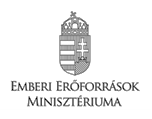 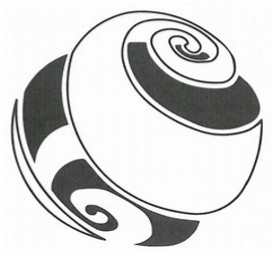 MAKOVECZ PROGRAMÓRALÁTOGATÁSI ADATLAPA hallgató adatai:							Akadémiai év:                                                           Szemeszter:Vezetéknév:Keresztnév:Tanulmányi szint (BA, MA, PhD/ osztatlan):Évfolyam:Küldő intézmény:Fogadó intézmény:Széchenyi István Egyetem, GyőrTantárgy kódjaTantárgy neveLátogatás időtartamaév/hó/nap – év/hó/napFelelős oktató neveFelelős oktató aláírása